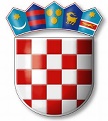 REPUBLIKA HRVATSKAVARAŽDINSKA  ŽUPANIJAGOSPODARSKA ŠKOLA VARAŽDINKLASA: 007-04/24-01/2URBROJ: 2186-148-05-24-2Varaždin, 1.2.2024.					DNEVNI RED:Usvajanje zapisnika s prošle sjednice Školskog odboraPrihvaćanje Završnog računa za 2023. godinuRaznoODLUKAŠkolski odbor jednoglasno je usvojio zapisnik s prošle sjednice Školskog odbora održane 29. siječnja 2024. godine.Ad 2ODLUKA Školski odbor jednoglasno prihvaća Završni račun Gospodarske škole Varaždin za 2023. godinuAd 3ODLUKA Školski odbor jednoglasno donosi Dopunu Školskog kurikuluma Gospodarske škole Varaždin za školsku godinu 2023./2024.ZAPISNIČAR                                                PREDSJEDNIK ŠKOLSKOG ODBORAKristina Đurman                                                        Tomislav Purgarić